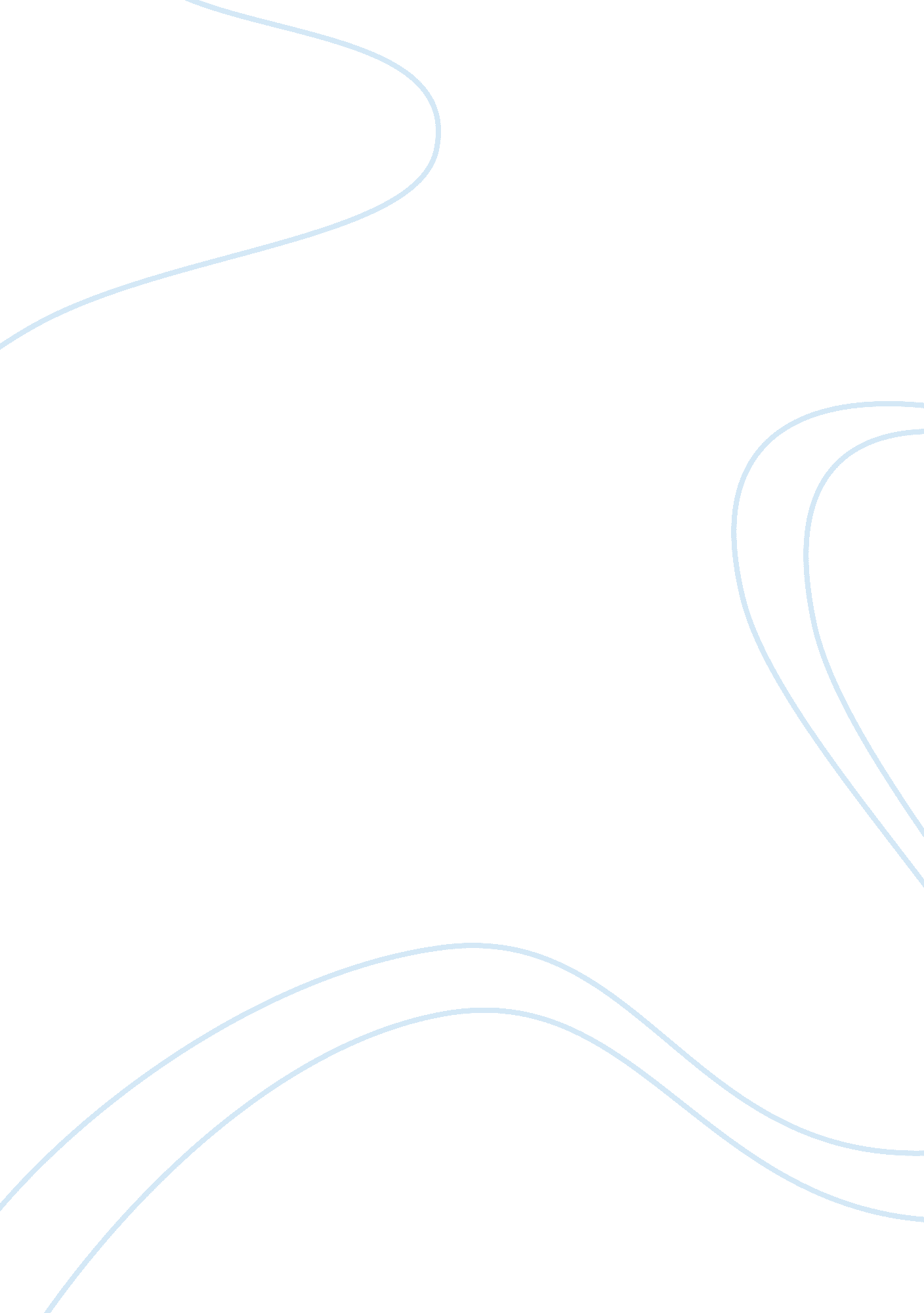 Software performance engineering techniquesBusiness, Management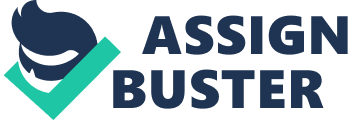 Abstract— bettering public presentation of package, sites and services is a holy grail of package industry. A new attack for execution of Poka-Yoke method in package public presentationtechnologyis proposed. Poka-Yoke is a error proofing technique used in merchandise design. The effectivity of Poka-Yoke in package development was evaluated utilizing two instance surveies: merchandise redesign mini-project given to six groups of pupils and a study of online services in the package industry. Both quantitative and qualitative rating was done. Our proposed five-step error proofing technique for package development utilizing Poka-Yoka rating demonstrated the effectivity. The consequences showed that an implementing Poka-Yoke technique improves the package development procedure. Arrested development analysis showed that Poka-Yoke has a greater impact on package quality that uses the current province of the art package development theoretical accounts. Improved UGAM tonss besides showed one-dimensionality and justified Poka-Yoke execution. Our findings recommend use of techniques for error proofing for overall package public presentation. The purpose is to cut down mistakes in package development procedure. We are besides suggesting HQLS: a new attack for high quality in the big graduated table package development in this paper. Keywords- Poka-Yoke Principles, Performance, UGAM, Security, Quality, Mistake-proofing, Detection. I. Introduction In position of Mukesh Jain, across the Earth, end-user public presentation of the bulk of our online services, web sites and package applications is a affair of concern. Global and local rivals in the parts have led to fierce competition for relatively better public presentation than rival services. Slow services impacts on user experience, operational cost, mind-share, market portion and gross. Turning the tide on public presentation can hold existent impacts on any company’s underside line. One of the cardinal messages sent from the markets is that we need to make a better occupation of bettering public presentation of our sites and services globally. The public presentation of most of the sites and services in many instances lag. For illustration, in the US, on broadband connexion, MSN/Live Search takes 3 seconds to expose the consequences compared toGoogle’s 1. 5 seconds and the Yahoo’s 2. 5 seconds. For Search, we have seen that the longer it takes to lade the consequences page, the more people abandon the page ( i. e. Peoples typically begin go forthing a page after waiting 4 seconds, and more than 50 % of users abandon the page after waiting for 6 seconds ) . Site public presentation in states like India makes many merchandises about impossible to utilize. Recent proving showed that it takes around 40 seconds for person in India to login into Hotmail and see their letter boxs, while it takes merely 5 seconds when utilizing rival electronic mail merchandises like yahoo. co. in, rediffmail and Indiatimes. This may take to important loss in electronic mail market portion in India. The heat chart in the Table 2 reflects the comparative public presentation of the online services market. The tabular array shows the PLT [ Page-Load-Time ] in seconds for the user in each of the major states. We show the 75th percentile, intending that 75 % of minutess in the state are better than this figure, and 25 % are worse. The Numberss on the left are MSN. On the right is the `` top '' rival for that service in that market. Jain proposed a strategy and process to forestall and/or detect public presentation issues in clip for the merchandise technology squad to take action and repair them and forestall them from go oning. Users don’t like to wait for a page to lade. With nothing ( or really low ) exchanging cost, it is disputing for any service to retain the users with slow public presentation ( compared to the major rival in that market ) . If the service is slow one time in a piece – users may non detect and/or will non mind. But if it is systematically slow, it will impact their productiveness and they will look for faster options. The field of Poka-Yoke has a big sum of literature in merchandise design methods, package proving techniques, and direction ( M. Dudek Burlikowska et Al, 2009 ; Lawrence P Chao et Al, 2003 ; Harry Robinson, 1997, etc ) . These proposals are first-class presentations of how Poka-Yoke design methodological analysis can ensue in improved user-experience design and service public presentation with fewer defects in their several spheres. Unfortunately, major spreads between Poka-Yoke and SE continue to be in faculty members, literature, and industrial pattern. The following subdivision gives an overview of related work in Poka-Yoke. Sections 3 and 4 describe the proposals for package public presentation, technology and HQLS: a new attack for high quality in big graduated table package development. The Section 3 besides has qualitative ratings of package public presentation technology proposal. Sections 5 describe instance surveies that evaluated the architecture for HQLS and their findings. Section 6 draws decisions from the survey. II. STATE OF THE ART In recent old ages, research on using Poka Yoke in package has received much attending [ 7, 8, 9, and 10 ] . Harry Robinson introduced Poka-Yoke ( mistake-proofing ) into the Hewlett Packard’s package procedure and he claims they have been able to forestall literally 100s of package localisation defects from making their clients. As per Gojko Adzic, writer of Impact Mapping “ software categories should non let us to continue and blow up when something goes incorrect. Exceptions can be an effectual manner of giving more certification, but the signal should be clean and unambiguous, in order non to misdirect users or client-developers. Software must be designed to forestall a complete clang, even in the face of systemfailure. Auto-save characteristics are a good illustration. It’s non frequently that the power gets cut, but when it does, our users will certainly appreciate that we saved most of their work” [ 11 ] . Much of the research focal point is for ZOC, quality control, placing defects. However, the restriction that associated research brings is non using Poka- Yoke in entireness. III. PROPOSAL FOR SOFTWARE PERFORMANCE Technology Here are the Poka-Yoke based 5 stairss ( theoretical account ) we can accommodate ( in parts or full ) to Prevent and/or Detect public presentation jobs at the right clip and repair it as depicted in the Table 1 [ 18 ] . A. Focus/Strategy The first measure for this would be to include public presentation as portion of the scheme and focal point. Sing public presentation as Key portion of the deliverable is of import. “ Like security & A ; handiness, we should see public presentation as built-in portion of any characteristic. Performance can non be an afterthought- If we do non concentrate public presentation from the get downing – it might be excessively late to repair it and in some instances we might lose the opportunity” . B. Approach The attack to plan and development makes a important difference towards the exposure of the procedure for public presentation issues. This is the 1 of a bar type of mistake-proofing solution. The design methodological analysis and the development procedure can forestall many sorts of public presentation jobs. This is the 1 of a bar type of mistake-proofing solution replacing manual work with an machine-controlled tool can salvage resources and enhances the quality of the merchandise. C. Testing ( Verification & A ; Validation ) Testing for public presentation will be of import here. Performance should non be considered as a separate characteristic - it should be portion of each and every characteristic and scenario, usage instance. `` TEST PASS IS INCOMPLETE without PERFORMANCE Testing '' . Testing demands to be performed based on the `` End-user '' scenes. The Majority of the people have slower machines than what Jain squad uses in Microsoft. D. Monitoring/Measurement ( Detection ) For all the sites that are unrecorded in production, we need to hold monitoring/measurements in topographic point to be able to supervise public presentation tendencies and detect/report issues. This sensing method does nil to forestall the public presentation impact from go oning. Alternatively, it aims to happen the public presentation job at the earliest chance in order to minimise the harm. With this mistake-proofing solution, the right job is detected and reported at the right clip to the right people. The monitoring system ( webHancer, SQM, WebWatson, etc. ) can mensurate public presentation at the end-user and study it back to Microsoft. An alarming system can be built on top of it that can hold concern rules/criteria for observing public presentation forms ( for cardinal user scenarios ) and study to the appropriate people. Example: Business Scenario for measuring of Quality of Service can be explained in different types like absolute measuring, comparative measuring and competitory measuring. This mistake-proofing solution does nil to forestall the public presentation job from go oning. However, agencies are provided to minimise the impact of any public presentation issue. By this clip the bulk of the people would understand the importance of Performance and how they can lend to better the same. 